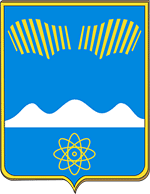 СОВЕТ ДЕПУТАТОВ ГОРОДА ПОЛЯРНЫЕ ЗОРИС ПОДВЕДОМСТВЕННОЙ ТЕРРИТОРИЕЙМурманская область  г. Полярные  Зори, ул. Сивко, д. 1, тел. 7-55-87__________________________________________________________________________________                                                                                                       ПРОЕКТ		Р Е Ш Е Н И Е  № __ ноября 2022 г.                                                                                г. Полярные ЗориО внесении изменений в решение Совета депутатов от 26.06.2013 № 419 «Об обеспечении доступа к информации о деятельностиСовета депутатов города Полярные Зори»Руководствуясь Федеральным Законом от 14.07.2022 № 270-ФЗ «О внесении изменений в Федеральный закон "Об обеспечении доступа к информации о деятельности государственных органов и органов местного самоуправления» и статью 10 Федерального закона «Об обеспечении доступа к информации о деятельности судов в Российской Федерации», Постановлением Правительства Мурманской области от 20.10.2016 N 518-ПП "Об утверждении Положения об официальных интернет-ресурсах исполнительных органов государственной власти и органов местного самоуправления Мурманской области" (в ред. от 23.06.2021), с учетом предложения прокуратуры города Полярные Зори ( исх. от 24.08.2022 №21-39в-2022), Совет депутатов Р Е Ш И Л:1. Внести в Перечень информации о деятельности Совета депутатов города Полярные Зори, подлежащей обязательному размещению на официальном сайте муниципального образования город Полярные Зори с подведомственной, утвержденный решением Совета депутатов от 26.06.2013 № 419, следующие изменения:1.1. Подпункт 1.1. после слов «Полное наименование» дополнить словосочетанием «и структура».1.2. Подпункт 1.2. после слова «полномочиях» дополнить словами «, задачах и функциях», после слова «полномочия» дополнить словами «, задачи и функции».1.3. Дополнить подпунктом 1.9. следующего содержания: 1.4. Подпункт 3.2. изложить в следующей редакции: 1.5. Подпункт 3.4. считать утратившим силу.1.6. Дополнить подпунктом 3.6. следующего содержания:2. Настоящее решение вступает в силу с 01.12.2022 и подлежит официальному опубликованию.Глава города Полярные Зори                               Председатель Совета депутатовс подведомственной территорией                        города Полярные Зори	                      				     с подведомственной территорией __________________М.О. Пухов                        ________________Ю.П. Мельник1.9.Сведения о доходах, об имуществе и обязательствах имущественного характера депутатов Совета, а также их супругов и несовершеннолетних детейв течение 14 рабочих дней после окончания срока внесения исправлений и дополнений представленных деклараций об имуществе и доходах3.2.Примерный план работы Совета на текущий годподдерживается в актуальном состоянии3.6.Информация о проводимых Советом опросах и иных мероприятиях, связанных с выявлением мнения граждан (физических лиц), материалы по вопросам, которые выносятся Советом на публичное слушание и (или) общественное обсуждение, и результаты публичных слушаний или общественных обсуждений, а также информацию о способах направления гражданами (физическими лицами) своих предложений в электронной форме (включая информацию о проводимых публичных слушаниях и общественных обсуждениях с использованием федеральной государственной информационной системы "Единый портал государственных и муниципальных услуг (функций)")по мере появления 